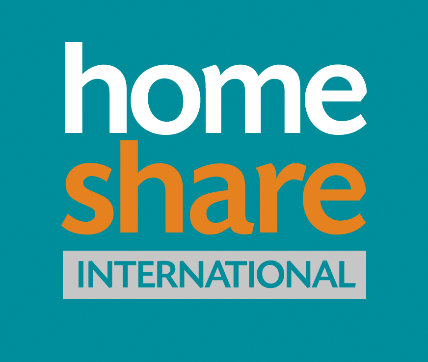 Homeshare International Network: Application FormHomeshare International is a UK charity established to support and encourage all those committed to delivering Homeshare opportunities to individuals within their communities, anywhere in the world. Membership of the Homeshare International Network is open to all Homeshare programmes and to other agencies and individuals who support Homeshare as a service model. Your name:      Email address:      Telephone (including international code):      Mailing Address:       Are you applying to be a  Core member (£68/year)    or    Associate member (£45/year)?Are you applying on behalf of    yourself as an individual   or      an organisation?Name of organisation:      Website (if applicable):  https://www._______________What is your (or your organisation’s) involvement with Homeshare? (Check all that apply) provide a Homeshare programme 
 an umbrella body supporting Homeshare programmes
 not-for-profit organisation
 registered charity
 commercial organisation
 Other: (please describe)      If you are applying on behalf of an organisation and there is a designated correspondent other than yourself, please provide that person’s name       and email address      .Membership Payment OptionsWe will issue you an invoice upon receipt of this form by email to sally@homeshare.org. The invoice will contain payment options. Comments / questions:      Thank you for your interest in joining the Homeshare International Network!Homeshare International: Registered Charity ( and ) Number 1170332  Website: https://www.homeshare.org/ Signed: _________________________________Date:      